a zednické práceLibor Bartoň   Družební 1604/3, 79201 Bruntálemail: barton.l@seznam.cz tel. 774863558Cenová nabídka na pokládku koberce dvou místností Základní škola Bruntál, Cihelní 6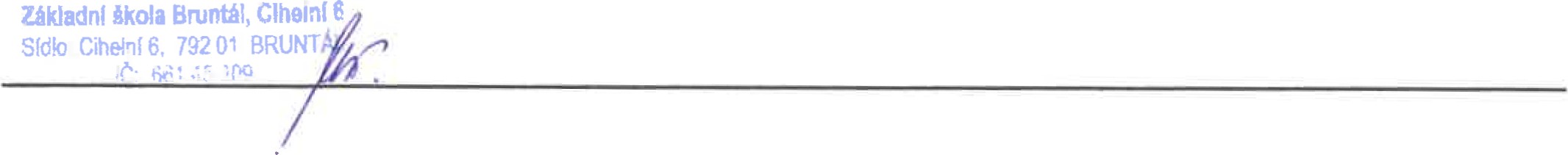 a zednické práceLibor Bartoň    Družební 1604/3, 79201 Bruntálemail: barton.l@seznam.cz tel. 774863558Cenová nabídka na pokládku koberce v místnosti sborovna Základní škola Bruntál, Cihelní 6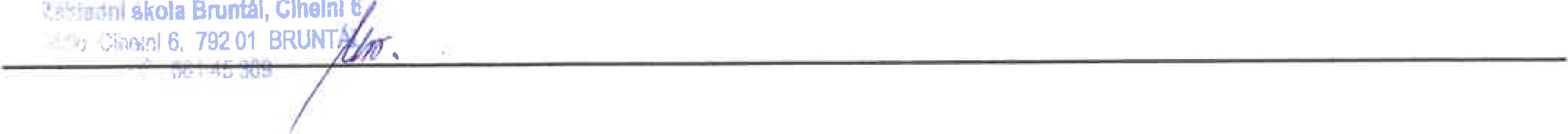 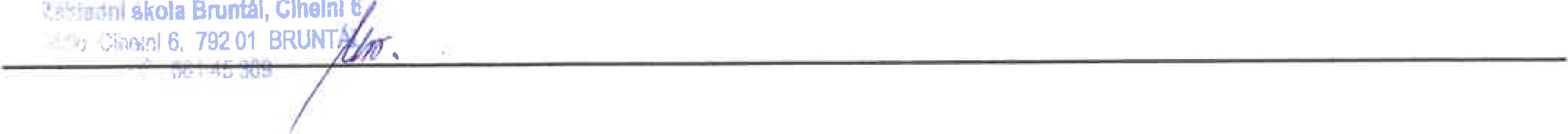 Tesařské, podlahářskév Bruntále dne 29.3.2021Tesařské, podlahářskéPrč. Položka	Rozměry v mmPráce:Cena/á Množ.Cena v KčDemontáž sokl pvc44bm440 KčOprava podkladu, vysávání1 750 KčPokládka zátěž. koberce Neworleans 2x50m26 000 KčMontáž kobercových soklových lišt z PVC + koberec44bm3 300 KčNařezání kobercového soklu44bm968 KčPřesun hmot, vice práceMateriál4h1 000 Kč13 458 KčZátěžový koberec Neworleans color 507, 53913 459 KčKobercové soklové lišty18KS1 450 KčLepidla fix, pren, mamut fix2 300 Kč17 209 KčCelkem:30 667 KčTesařské, podlahářskév Bruntále dne 29.3.2021Tesařské, podlahářskéP. č. Položka	Rozměry v mm práce:Cena/á Množ.Cena v KčDemontaž polahové krytiny98m23 430 KčDemontáž sokl pvc41 bm      410 KčOprava podkladu, vysavání2 940 KčPokladka zatěžkoberce neworleans98m211 760 KčMontáž kobercových soklových lišt z PVC + koberec41 brn3 075 KčNařezání kobercového soklu41bm      902 KčPřesun hmot, vice práceMateriál4h1 000 Kč23 517 KčZátěžový koberec Neworleans20 741 KčKobercové soklové lišty17KS1 360 KčLepidla fix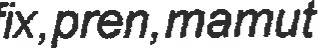 3 200 Kč25 301 KčCelkem:48 818 Kč